ΕΝΤΥΠΟ ΟΙΚΟΝΟΜΙΚΗΣ ΠΡΟΣΦΟΡΑΣΤης επιχείρησης …………………………………………………………………………………………………………………,με Α.Φ.Μ. ……………………………………………………………………………Δ.Ο.Υ. …………………………………………..με έδρα ……………………………………………..…, οδός ……………………………………….…………., αριθμός ………, τηλέφωνο ………………………………………………………….……., fax………………………………………, email……………………………………………………………………………………………………………………….Για την εργασία της εξαέρωσης των 1.245  σωμάτων καλοριφέρ , προσφέρω  το ποσό των                      ευρώ με Φ.Π.Α 24%.ΧΑΝΙΑ……./……/2019Ο ΠΡΟΣΦΕΡΩΝ(σφραγίδα –υπογραφή)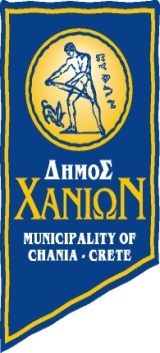 ΕΛΛΗΝΙΚΗ ΔΗΜΟΚΡΑΤΙΑ ΔΗΜΟΣ ΧΑΝΙΩΝ                                           ΣΧΟΛΙΚΗ ΕΠΙΤΡΟΠΗ Δ/ΘΜΙΑΣ ΕΚΠ/ΣΗΣ         Δ/ΝΣΗ: ΚΡΙΑΡΗ 40 (1ΟΣ ΟΡΟΦΟΣ) ΧΑΝΙΑ Τ.Κ.73135 ΤΗΛ: 2821 3 41773FAX:2821 3 41786                             email schepitropi2@chania.gr«ΣΥΝΤΗΡΗΣΗ ΚΑΥΣΤΗΡΩΝ –ΛΕΒΗΤΩΝ  ΚΑΙ ΕΞΑΕΡΩΣΗ ΣΩΜΑΤΩΝ ΚΑΛΟΡΙΦΕΡ ΣΧΟΛΙΚΩΝ ΜΟΝΑΔΩΝ ΔΕΥΤΕΡΟΒΑΘΜΙΑΣ ΕΚΠΑΙΔΕΥΣΗΣ ΔΗΜΟΥ ΧΑΝΙΩΝ 2019-20»ΠΡΟΫΠΟΛΟΓΙΣΜΟΣ: 2.387,20(ΜΕ ΦΠΑ 24%)ΧΡΗΜΑΤΟΔΟΤΗΣΗ: ΙΔΙΟΙ ΠΟΡΟΙΑ/ΑΣΧΟΛIKH ΜΟΝΑΔΑ/ΣΥΓΚΡΟΤΗΜΑΑΡΙΘΜΟΣ ΚΑΥΣΤΗΡΩΝΟΝΟΜΑΣΤΙΚΗ ΙΣΧΥΣ ΣΕ KWΤΙΜΗ ΣΥΝΟΛΟΥ ΣΕ ΕΥΡΩ ΧΩΡΙΣ Φ.Π.Α 24%ΤΙΜΗ ΣΥΝΟΛΟΥ ΣΕ ΕΥΡΩ ΜΕ Φ.Π.Α 24 %11ο Γυμνάσιο Χανίων123023ο Γυμνάσιο Χανίων'4ο Γυμνάσιο Χανίων2330,  23033ο Γενικό Λύκειο Χανίων15045ο Γυμνάσιο Χανίων132051ο Γενικό Λύκειο Χανίων132066ο Γυμνάσιο Χανίων '4ο Γενικό Λύκειο Χανίων' Εσπερινό Γυμνάσιο Χανίων' Εσπερινό Λύκειο Χανίων2410,  41077ο Γυμνάσιο Χανίων110081ο Γυμνάσιο Ελ. Βενιζέλου125092ο Γυμνάσιο Ελ. Βενιζέλου110010Γυμνάσιο Κουνουπιδιανών16011Γυμνάσιο Ν Κυδωνίας113012Γυμνάσιο Σούδας110013Μουσικό Σχολείο Θερίσου1300142ο Γενικό Λύκειο Χανίων124515Γενικό Λύκειο Ακρωτηρίου'ΕΠΑΛ Ακρωτηρίου'Ε.Ε.Ε.Ε.Κ. Χανίων2520,  52016Γενικό Λύκειο Ελευθ. Βενιζέλου130017Γενικό Λύκειο Ν Κυδωνίας2100,  11318Γενικό Λύκειο Σούδας1160191ο ΕΠΑΛ Χανίων '2ο Γυμνάσιο Χανίων2165,  40202ο ΕΠΑΛ Χανίων' Εσπερινό ΕΠΑΛ Χανίων3250, 170 ,10321ΕΠΑΛ  Ελευθ. Βενιζέλου1300ΣΥΝΟΛΟ28ΣΥΝΟΛΟ ΧΩΡΙΣ Φ.Π.Α 24%Φ.Π.Α 24%ΣΥΝΟΛΟ ΜΕ Φ.Π.Α 24%